TAASLP Day on the Hill 2019Tuesday February 26, 2019Agenda:8:30-9:15 	Orientation – John Williams, TAASLP Lobbyist Discuss current legislative issues affecting profession/patients in SLP/AUD9:15-12:00 	Visits with Legislators as assignedAdvocate for current issues affecting AUDs/SLPs/our patients12:00-12:30 	Debriefing, Discuss legislator feedback – John Williams & Brittany DayLearning outcomes- TAASLP’s Day on the Hill 2019Participants will be able to: 1. To explain the procedure of introducing and moving a bill through the State legislature2. To identify critical legislative issues for SLP/AuD practice in Tennessee3. To advocate for their profession and patients by meeting with legislators DISCLOSURES: John Williams is contracted as a lobbyist for TAASLP and receives compensation for those activities. John Williams has no relevant non-financial relationships to disclose. Brittany Day has no relevant financial or non-financial relationships to disclose. 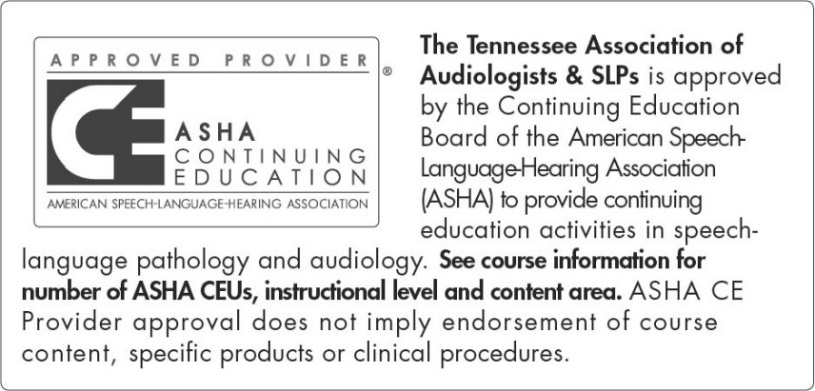 This program is offered for .40 ASHA CEUs (intermediate level, related area)